Администрация Сямженского  муниципального  районаПОСТАНОВЛЕНИЕот   с. Сямжа Вологодской области    О внесении изменений и дополнений в постановление администрации Сямженского муниципального района от 18.09.2019г. № 396В целях приведения некоторых постановлений администрации Сямженского муниципального района в соответствие с действующим законодательством, ПОСТАНОВЛЯЮ:1. Внести в постановление администрации Сямженского муниципального района от 18.09.2019г. № 396 «Об утверждении административного регламента предоставления муниципальной услуги по выдаче специального разрешения на движение по автомобильным дорогам тяжеловесного и (или) крупногабаритного транспортного средства» (с последующими изменениями и дополнениями) следующее изменение:1.1. В преамбуле постановления слова «постановлением администрации Сямженского муниципального района от 17.03.2011г. № 94 «О Порядках разработки и утверждения административных регламентов исполнения муниципальных функций, административных регламентов предоставления муниципальных услуг органами местного самоуправления Сямженского муниципального района» (с последующими изменениями)» заменить словами «постановлением администрации Сямженского муниципального района от 15.06.2021г. № 164 «Об утверждении Порядка разработки и утверждения административных регламентов предоставления муниципальных услуг органами местного самоуправления Сямженского муниципального района»».2. Внести в Административный регламент предоставления муниципальной услуги по выдаче специального разрешения на движение по автомобильным дорогам тяжеловесного и (или) крупногабаритного транспортного средства, утвержденный постановлением администрации Сямженского муниципального района от 18.09.2019г. № 396 «Об утверждении административного регламента предоставления муниципальной услуги по выдаче специального разрешения на движение по автомобильным дорогам тяжеловесного и (или) крупногабаритного транспортного средства» (с последующими изменениями и дополнениями), следующие изменения и дополнения:2.1. Пункт 2.5. изложить в следующей редакции:«2.5. Нормативные правовые акты, регулирующие предоставление муниципальной услуги.Перечень нормативных правовых актов, регулирующих предоставление муниципальной услуги (с указанием их реквизитов и источников официального опубликования), размещается на официальном сайте уполномоченного органа, на ЕПГУ, РПГУ.Уполномоченный орган обеспечивает размещение и актуализацию перечня нормативных правовых актов, регулирующих предоставление муниципальной услуги, на своем официальном сайте.».2.2. Пункт 2.6.1. изложить в следующей редакции:«2.6.1. Для предоставления муниципальной услуги заявитель представляет (направляет): заявление по форме согласно приложению № 2 к настоящему административному регламенту.В заявлении указываются:информация о лице, обратившемся с заявлением на получение специального разрешения (далее - заявитель) - владельце транспортного средства или его уполномоченном представителе: наименование, адрес в пределах места нахождения (для юридических лиц), фамилия, имя, отчество (при наличии), адрес регистрации по месту жительства (пребывания) (для физических лиц и индивидуальных предпринимателей), телефон и адрес электронной почты (при наличии);номер и дата заявления;наименование уполномоченного органа;информация о владельце транспортного средства:наименование, организационно-правовая форма и адрес в пределах места нахождения, телефон - для юридических лиц;фамилия, имя, отчество (при наличии), адрес регистрации по месту жительства (пребывания), телефон - для физических лиц и индивидуальных предпринимателей (с указанием статуса индивидуального предпринимателя);идентификационный номер налогоплательщика (далее - ИНН) и основной государственный регистрационный номер (далее - ОГРН или ОГРНИП) - для юридических лиц и индивидуальных предпринимателей, зарегистрированных на территории Российской Федерации;маршрут движения (пункт отправления - пункт назначения с указанием их адресов в населенных пунктах, если маршрут проходит по улично-дорожной сети населенных пунктов, без указания промежуточных пунктов);вид перевозки (по территории Российской Федерации);срок выполнения поездок;количество поездок (для тяжеловесных транспортных средств);характеристика груза (при наличии груза) (наименование, габариты (длина, ширина, высота), масса, делимость;сведения о транспортном средстве: марка, модель, государственный регистрационный номер;идентификационный номер транспортного средства (при подаче заявления в соответствии с главой VII настоящего Порядка);параметры транспортного средства (автопоезда): масса, расстояние между осями, нагрузки на оси, количество и скатность колес на каждой оси, наличие пневматической подвески, габариты (длина, ширина, высота, длина свеса (при наличии), минимальный радиус поворота с грузом;способ связи: по телефону, по электронной почте и иные.В случае движения крупногабаритной сельскохозяйственной техники (комбайн, трактор) своим ходом в период с марта по ноябрь в пределах одного муниципального образования в заявлении указываются пункт отправления и пункт назначения с указанием подъездов к местам проведения сельскохозяйственных работ.Дата начала срока выполнения поездок не может быть позднее сорока пяти дней с даты подачи заявления.Заявление оформляется на русском языке машинописным текстом (наименования груза, марок и моделей транспортных средств, их государственных регистрационных номеров допускается оформлять буквами латинского алфавита).Заявление от имени юридического лица подписывается руководителем юридического лица либо уполномоченным представителем юридического лица и заверяется печатью (при наличии).Заявление от имени индивидуального предпринимателя подписывается индивидуальным предпринимателем либо уполномоченным представителем индивидуального предпринимателя.Заявление по просьбе заявителя может быть заполнено специалистом, ответственным за прием документов, с помощью компьютера или от руки. В последнем случае заявитель вписывает в заявление от руки свои фамилию, имя, отчество (полностью) и ставит подпись.При заполнении заявления не допускается использование сокращений слов и аббревиатур.Форма заявления на предоставление муниципальной услуги размещается на официальном сайте Уполномоченного органа в сети "Интернет" с возможностью бесплатного копирования (скачивания).К заявлению прилагаются следующие документы:1) схема тяжеловесного и (или) крупногабаритного транспортного средства (автопоезда) с изображением размещения груза (при наличии груза) (рекомендуемый образец схемы приведен в приложении N 3 к настоящему Административному регламенту). На схеме изображаются транспортное средство, планируемое к участию в перевозке, его габариты с грузом (при наличии груза), количество осей и колес на нем, взаимное расположение осей и колес, распределение нагрузки по осям, а также при наличии груза - габариты груза, расположение груза на транспортном средстве, погрузочная высота, свес (при наличии) (изображается вид в профиль, сзади);2) копия документов каждого транспортного средства (паспорт транспортного средства или свидетельство о регистрации транспортного средства, паспорт самоходной машины), с использованием которого планируется поездка (для транспортных средств, зарегистрированных федеральными органами исполнительной власти и федеральными государственными органами, в которых законодательством Российской Федерации предусмотрена военная служба, органами Государственного надзора за техническим состоянием самоходных машин и других видов техники, а также за пределами Российской Федерации, и (или) при подаче заявления в уполномоченный орган на бумажном носителе).В случае подачи заявления представителем лица, в чьих интересах осуществляется выдача специального разрешения, к заявлению также прилагается копия документа, подтверждающего его полномочия.Заявление, схема тяжеловесного и (или) крупногабаритного транспортного средства (автопоезда), а также копии документов, указанных в подпунктах 1 и 2 пункта 2.6.1 настоящего Административного регламента, должны быть подписаны заявителем и заверены печатью (при наличии).Заявление с прилагаемыми к нему документами может быть подано заявителем непосредственно в уполномоченный орган, а также путем направления в адрес уполномоченного органа посредством почтового отправления, факсимильной связи или в электронном виде посредством государственной информационной системы "Единый портал государственных и муниципальных услуг (функций)".При этом в случае направления документов, указанных в настоящем пункте, в адрес уполномоченного органа посредством факсимильной связи, при обращении заявителя за получением оформленного бланка специального разрешения должны быть предоставлены их оригиналы, оформленные в соответствии с абзацем 31 пункта 2.6.1 настоящего Административного регламента.».2.3. Пункт 2.9.1. изложить в следующей редакции:«2.9.1. Основания для отказа в регистрации и в приеме к рассмотрению заявления и прилагаемых к нему документов:1) уполномоченный орган не вправе выдавать специальное разрешение по заявленному маршруту;2) заявление подписано лицом, не имеющим полномочий на подписание данного заявления;3) заявление не содержит сведений и (или) не соответствует требованиям, установленным пунктом 2.6.1. настоящего Административного регламента;4) предусмотренные пунктом 2.6.1. настоящего Административного регламента документы не приложены к заявлению или прилагаемые к заявлению документы не соответствуют требованиям пункта 2.6.1. настоящего Административного регламента.Уполномоченный орган (подведомственное учреждение (организация), принявший решение об отказе в регистрации заявления, обязан в течение одного рабочего дня с даты поступления заявления и прилагаемых к нему документов выбранным заявителем способом связи проинформировать его о принятом решении с указанием оснований принятия данного решения.».2.4. Пункт 2.9.3. изложить в следующей редакции:«2.9.3.Основания для отказа в выдаче специального разрешения: 1) информация о государственной регистрации в качестве индивидуального предпринимателя или юридического лица не соответствует информации, указанной в заявлении;2) установленные требования о перевозке груза, не являющегося неделимым, не соблюдены;3) сведения, предоставленные в заявлении и документах, не соответствуют техническим характеристикам транспортного средства и груза, а также технической возможности осуществления заявленной перевозки;4) технические характеристики и регистрационные данные транспортных средств не соответствуют указанным в заявлении;5) при согласовании маршрута установлена невозможность осуществления движения по заявленному маршруту тяжеловесного и (или) крупногабаритного транспортного средства с заявленными техническими характеристиками в связи с техническим состоянием автомобильной дороги, искусственного сооружения или инженерных коммуникаций, а также по требованиям безопасности дорожного движения;6) отсутствует согласие заявителя на:разработку проекта организации дорожного движения и (или) специального проекта;проведение оценки технического состояния автомобильной дороги;принятие специальных мер по обустройству пересекающих автомобильную дорогу сооружений и инженерных коммуникаций, определенных согласно проведенной оценке технического состояния автомобильной дороги и в установленных законодательством случаях;укрепление автомобильных дорог или принятие специальных мер по обустройству автомобильных дорог или их участков, определенных согласно проведенной оценке технического состояния автомобильной дороги и в установленных законодательством случаях;7) заявитель не внес плату в счет возмещения вреда, причиняемого автомобильным дорогам тяжеловесным транспортным средством и не предоставил копии платежных документов, подтверждающих такую оплату; 8) отсутствуют оригиналы заявления и схемы тяжеловесного и (или) крупногабаритного транспортного средства (автопоезда), а также заверенные регистрационные документы транспортных средств, при обращении заявителя за получением оформленного бланка специального разрешения в случае, если заявление и документы направлялись в уполномоченный орган с использованием факсимильной связи;9) отсутствует в установленный срок согласование или поступил мотивированный отказ в согласовании владельцев автомобильных дорог или согласующих организаций;10) истек указанный в заявлении срок перевозки.Уполномоченный орган в течение одного рабочего дня со дня принятия решения об отказе в выдаче специального разрешения выбранным заявителем способом связи информирует его о принятом решении, указав основания принятия данного решения.Уполномоченный орган в случае принятия решения об отказе в выдаче специального разрешения по основаниям, указанным в подпунктах 1, 2 настоящего пункта, выбранным заявителем способом связи информирует его о принятом решении в течение четырех рабочих дней со дня регистрации заявления.».2.5. Раздел III изложить в следующей редакции:«III. Состав, последовательность и сроки выполнения административных процедур (действий), требования к порядку их выполнения, в том числе особенности выполнения административных процедур (действий) в электронной форме3.1. Предоставление муниципальной услуги включает в себя следующие административные процедуры:прием, первичная проверка, регистрация заявления о предоставлении муниципальной услуги либо отказ в приеме документов;рассмотрение заявления о предоставлении муниципальной услуги, согласование маршрута;уведомление заявителя о принятом решении, выдача специального разрешения.3.2. Прием, первичная проверка, регистрация заявления о предоставлении муниципальной услуги либо отказ в приеме документов.3.2.1. Основанием для начала административной процедуры является поступление заявления о предоставлении муниципальной услуги и прилагаемых к нему документов в соответствии с пунктом 2.6.1 настоящего административного регламента в Уполномоченный орган, в том числе поступившие из МФЦ.3.2.2. При поступлении заявления о предоставлении муниципальной услуги и документов в электронном виде специалист Уполномоченного органа, ответственный за предоставление муниципальной услуги, в день поступления: - знакомится с направленным заявлением и документами в электронном виде;- направляет заявителю уведомление о смене статуса заявления;- распечатывает пакет документов, регистрирует заявление в Журнале регистрации;- после регистрации заявления формирует контрольный лист, который подшивается в дело заявителя первым листом.3.2.3. После регистрации заявления и документов специалист Уполномоченного органа, ответственный за предоставление муниципальной услуги, в течение 3 дней со дня регистрации заявления и документов проводит проверку усиленной квалифицированной электронной подписи, которой подписаны заявление и прилагаемые документы.Проверка усиленной квалифицированной электронной подписи осуществляется с использованием имеющихся средств электронной подписи или средств информационной системы головного удостоверяющего центра, которая входит в состав инфраструктуры, обеспечивающей информационно-технологическое взаимодействие действующих и создаваемых информационных систем, используемых для предоставления муниципальной услуги. Проверка усиленной квалифицированной электронной подписи также осуществляется с использованием средств информационной системы аккредитованного удостоверяющего центра.3.2.4. После проведения проверки усиленной квалифицированной электронной подписи специалист Уполномоченного органа, ответственный за предоставление муниципальной услуги, распечатывает документ, содержащий сведения о результате проверки, прикладывает его к поступившим от заявителя документам.Срок выполнения административной процедуры при поступлении заявления – не более 3 календарных дней со дня поступления заявления в электронном виде в Уполномоченный орган.3.2.5. При поступлении заявления посредством почтовой связи, факсимильной связи специалист, Уполномоченного органа ответственный за предоставление муниципальной услуги, в день поступления:- делает отметку в почтовом уведомлении/факсимильном отправлении о получении документов;- вскрывает конверт, - проверяет поступившие заявление и документы на предмет наличия оснований, указанных в пункте 2.8 настоящего административного регламента; - осуществляет регистрацию заявления в Журнале регистрации;- после регистрации заявления формирует контрольный лист, который подшивается в дело заявителя первым листом.3.2.6. При поступлении заявления и приложенных документов, принятых через МФЦ, специалист Уполномоченного органа, ответственный за делопроизводство, в день поступления заявления и документов:- принимает документы в МФЦ вместе с актом приема-передачи; - осуществляет сверку документов на соответствие акту приема-передачи, после чего делает об этом отметку в акте приема-передачи;- возвращает в МФЦ один экземпляр акта приема-передачи с отметками для получения специалистом МФЦ;- доставляет документы и один экземпляр акта приема-передачи в Уполномоченный орган;- передает заявление и документы специалисту Уполномоченного органа, ответственному за предоставление муниципальной услуги, который регистрирует указанные документы в Журнале регистрации, формирует контрольный лист, который подшивается в дело заявителя первым листом.3.2.7. При непосредственном обращении заявителя в Уполномоченный орган специалист Уполномоченного органа, ответственный за предоставление муниципальной услуги:- проверяет наличие документа, удостоверяющего личность заявителя, представителя заявителя, а также документа, удостоверяющего полномочия представителя заявителя;- проверяет поступившие заявление и документы на предмет наличия оснований, указанных в пункте 2.8 настоящего административного регламента;- сверяет копии представленных документов с оригиналами;- заверяет копии документов на основании представленных оригиналов;- осуществляет регистрацию заявления в Журнале регистрации;- выдает расписку в принятии представленных документов с указанием их перечня и даты их принятия;- после регистрации заявления формирует контрольный лист, который подшивается в дело заявителя первым листом.3.2.8. В случае выявления оснований, указанных в пункте 2.8 настоящего административного регламента, специалист Уполномоченного органа, ответственный за предоставление муниципальной услуги, в течение одного рабочего дня со дня поступления заявления и прилагаемых к нему документов:- готовит уведомление об отказе в приеме заявления и прилагаемых документов;- посредством почтового отправления, электронной почты либо по телефону, указанному в заявлении, информирует заявителя о принятом решении с указанием оснований принятия данного решения.3.2.9. Результатом выполнения данной административной процедуры является зарегистрированное заявление о предоставлении муниципальной услуги в Журнале регистрации либо направление заявителю уведомления об отказе в приеме заявления и прилагаемых документов.3.2.10. После получения уведомления заявитель вправе обратиться повторно с заявлением и прилагаемыми документами, устранив нарушения, которые послужили основанием для отказа в приеме документов к рассмотрению.3.2.11. По обращению заявителя специалист Уполномоченного органа, рассматривающий заявление, предоставляет ему сведения о дате поступления заявления и его регистрационном номере.3.3. Рассмотрение заявления о предоставлении муниципальной услуги, согласование маршрута.3.3.1. Основанием для начала административной процедуры является зарегистрированное заявление о предоставлении муниципальной услуги в Журнале регистрации.3.3.2. Специалист Уполномоченного органа, ответственный за предоставление муниципальной услуги, при рассмотрении представленных документов в течение четырех рабочих дней со дня регистрации заявления осуществляет проверку:- информации о государственной регистрации в качестве индивидуального предпринимателя или юридического лица (для российских перевозчиков) с использованием единой системы межведомственного электронного взаимодействия и подключаемых к ней региональных систем межведомственного электронного взаимодействия;- сведений о соблюдении требований о перевозке груза, не являющегося неделимым.3.3.3. Специалист Уполномоченного органа, ответственный за предоставление муниципальной услуги, при наличии оснований для отказа в выдаче специального разрешения, предусмотренных пунктом 2.9.3 настоящего административного регламента, принимает решение об отказе в предоставлении муниципальной услуги.В случае принятия решения об отказе в предоставлении муниципальной услуги специалист Уполномоченного органа уведомляет об этом заявителя с указанием оснований принятия данного решения выбранным заявителем способом связи.3.3.4. В случае отсутствия оснований для отказа в выдаче специального разрешения, предусмотренных пунктом 2.9.3 настоящего административного регламента специалист Уполномоченного органа, ответственный за предоставление муниципальной услуги, в течение четырех рабочих дней со дня регистрации заявления:-устанавливает путь следования по заявленному маршруту;-в случаях, определенных пунктом 18.4 Приказа № 167, определяет владельцев инфраструктуры железнодорожного транспорта общего пользования и (или) владельцев железнодорожных путей необщего пользования по пути следования транспортного средства;-направляет в адрес определенных в соответствии с абзацем 3 настоящего подпункта владельцев запрос на согласование маршрута тяжеловесного и (или) крупногабаритного транспортного средства.3.3.5. В случае если для движения тяжеловесного и (или) крупногабаритного транспортного средства требуется разработка проекта организации дорожного движения, специального проекта, проведение обследования автомобильных дорог, их укрепление или принятие специальных мер по обустройству автомобильных дорог, их участков, а также пересекающих автомобильную дорогу сооружений и инженерных коммуникаций, специалист Уполномоченного органа, ответственный за предоставление муниципальной услуги, в течение 1 рабочего дня со дня установления необходимости проведения соответствующих мероприятий информирует заявителя об этом посредством почтового отправления, электронной почты либо по телефону, указанному в заявлении.3.3.6. Заявитель в течение пяти рабочих дней со дня поступления информации, указанной в пункте 3.3.5 настоящего административного регламента, направляет в Уполномоченный орган согласие на предоставление необходимых документов и (или) проведение необходимых работ.В случае получения отказа заявителя (отсутствия согласия заявителя в установленный срок) на предоставление необходимых документов и (или) проведение необходимых работ специалист Уполномоченного органа, ответственный за предоставление муниципальной услуги, принимает решение об отказе в выдаче специального разрешения, о чем в течение одного рабочего дня информирует заявителя посредством почтового отправления, электронной почты, по телефону, указанному в заявлении, через личный кабинет заявителя (в случае подачи заявления в электронном виде).3.3.7. В случае если при согласовании маршрута движения крупногабаритного транспортного средства установлено, что данное транспортное средство является тяжеловесным, специалист Уполномоченного органа, ответственный за предоставление муниципальной услуги, в течение 1 рабочего дня информирует об этом заявителя одновременно с направлением заявителю запроса о требуемом количестве поездок по маршруту.3.3.8. Заявитель в течение двух рабочих дней с даты поступления запроса должен уведомить Уполномоченный орган о требуемом количестве поездок по заявленному маршруту.3.3.9. После проведения оценки технического состояния автомобильных дорог или их участков и (или) укрепления автомобильных дорог или принятия специальных мер по обустройству автомобильных дорог или их участков специалист Уполномоченного органа, ответственный за предоставление муниципальной услуги, в течение одного рабочего дня выбранным заявителем способом связи информирует его о размере платы в счет возмещения вреда, причиняемого автомобильным дорогам тяжеловесным транспортным средством, и направляет заявителю расчет такой платы.3.3.10. В случае движения тяжеловесного транспортного средства с нагрузкой на ось или группу осей, превышающей допустимую нагрузку более чем на два процента, но не более чем на десять процентов, по установленному и (или) постоянному маршруту специалист Уполномоченного органа в течение одного рабочего дня со дня регистрации заявления выбранным заявителем способом связи информирует его о размере платы в счет возмещения вреда, причиняемого автомобильным дорогам тяжеловесным транспортным средством, и направляет заявителю расчет такой платы.3.3.11. Специалист Уполномоченного органа, ответственный за предоставление муниципальной услуги, в течение 1 рабочего дня со дня подтверждения факта уплаты всех необходимых платежей:- оформляет специальное разрешение по установленной форме;- передает специальное разрешение на подписание руководителю (заместителю руководителя) Уполномоченного органа, который в течение 1 рабочего дня подписывает его.3.3.12. Специальное разрешение выдается на движение транспортного средства по определенному маршруту без груза или с грузом на срок до трех месяцев.3.3.13. Специалист Уполномоченного органа, ответственный за предоставление муниципальной услуги, в течение 1 рабочего дня со дня оформления специального разрешения направляет в адрес территориального органа управления Госавтоинспекции запросна согласование маршрута тяжеловесного и (или) крупногабаритного транспортного средства.Запрос направляется с приложением копий документов, указанных в пункте 2.6.1 настоящего административного регламента, копий согласований маршрута транспортного средства и проекта организации дорожного движения и (или) проекта, содержащего мероприятия по укреплению и (или) обустройству автомобильных дорог, их участков, а также пересекающих автомобильную дорогу сооружений и инженерных коммуникаций, направленные на обеспечение безопасного движения по такой автомобильной дороге или ее участку тяжеловесного и (или) крупногабаритного транспортного средства (при необходимости), а в случае выдачи специального разрешения в бумажном виде также с приложением оформленного бланка специального разрешения.3.3.14. Согласование маршрута тяжеловесного и (или) крупногабаритного транспортного средства с территориальным органом управления Госавтоинспекции осуществляется:а) в случае превышения транспортным средством установленных Правительством Российской Федерации допустимых габаритов более чем на два процента;б) в случае если для движения транспортного средства требуется: - укрепление отдельных участков автомобильных дорог; - принятие специальных мер по обустройству автомобильных дорог и пересекающих их сооружений и инженерных коммуникаций в пределах маршрута транспортного средства.3.3.15. При наличии оснований для отказа в выдаче разрешения, предусмотренных пунктом 2.9.3 настоящего административного регламента, специалист Уполномоченного органа, ответственный за предоставление муниципальной услуги, в течение 1 рабочего дня готовит мотивированный отказ в выдаче специального разрешения и передает на подписание руководителю (заместителю руководителя) Уполномоченного органа, который в течение 1 рабочего дня подписывает его и передает его специалисту Уполномоченного органа, ответственному за предоставление муниципальной услуги, для выдачи (направлению) заявителю.3.3.16. В случае наличия установленного и (или) постоянного маршрута тяжеловесных и (или) крупногабаритных транспортных средств специалист Уполномоченного органа, ответственный за предоставление муниципальной услуги, в течение 1 рабочего дня со дня регистрации заявления:- посредством почтового отправления, электронной почты либо по телефону, указанному в заявлении, информирует заявителя о размере платы в счет возмещения вреда, причиняемого тяжеловесным транспортным средством;- при отсутствии оснований для отказа в выдаче разрешения оформляет специальное разрешение по установленной форме и передает на подписание руководителю (заместителю руководителя) Уполномоченного органа;- при наличии оснований для отказа в выдаче разрешения принимает решение об отказе в оформлении специального разрешения и выбранным заявителем способом связи информирует его о принятом решении, указав основания принятия данного решения.3.3.17. Результатом выполнения административной процедуры является согласованное специальное разрешение либо мотивированный отказ в выдаче специального разрешения.Срок выполнения административной процедуры составляет не более 10 рабочих дней с даты регистрации заявления; не более 14 рабочих дней с даты регистрации заявления в случае необходимости согласования маршрута транспортного средства с территориальным органом управления Госавтоинспекции; не более 1 рабочего дня с даты регистрации заявления в случае оформления специального разрешения в упрощенном порядке при движении транспортного средства по установленному и (или) постоянному маршруту.3.4. Выдача (направление) подготовленных документов заявителю.3.4.1.Основанием для начала административной процедуры является согласованное специальное разрешение либо мотивированный отказ в выдаче специального разрешения.3.4.2. Специалист Уполномоченного органа, ответственный за предоставление муниципальной услуги, в день поступления согласованного специального разрешения либо подписанного мотивированного отказа в выдаче специального разрешения:- регистрирует специальное разрешение в Журнале регистрации, где указывает следующие данные: номер специального разрешения, дату выдачи и срок действия специального разрешения, маршрут движения транспортного средства, осуществляющего перевозки тяжеловесных и (или) крупногабаритных грузов, сведения о владельце транспортного средства, наименование, организационно-правовую форму, адрес (местонахождение) юридического лица - для юридического лица, фамилия, имя, отчество, данные документа, удостоверяющего личность, адрес места жительства - для индивидуального предпринимателя и физических лиц, подпись лица, получившего специальное разрешение;- в случае подачи заявления в электронном виде меняет статус заявления, при этом результат муниципальной услуги предоставляется заявителю в форме электронного документа, подписанного усиленной квалифицированной электронной подписью руководителя (заместителя руководителя) Уполномоченного органа посредством личного кабинета заявителя;- в случае подачи заявления на личном приеме информирует выбранным заявителем способом связи, о возможности получения результата предоставления муниципальной услуги;- при получении лично выдает результат предоставления муниципальной услуги заявителю при предъявлении документа, удостоверяющего личность (в случае получения документов представителем заявителя также документа, подтверждающего полномочия представителя).3.4.3. В случае выдачи результата предоставления муниципальной услуги в МФЦ специалист Уполномоченного органа, ответственный за предоставление муниципальной услуги, передает результат предоставления муниципальной услуги специалисту Уполномоченного органа, ответственному за делопроизводство, для передачи в МФЦ.3.4.4. Специалист Уполномоченного органа, ответственный за делопроизводство, в срок до 12.00 часов рабочего дня, следующего за днем поступления согласованного специального разрешения либо подписанного мотивированного отказа в выдаче специального разрешения:- формирует пакет документов, являющихся результатом предоставления муниципальной услуги, для передачи в МФЦ;- вместе с результатом муниципальной услуги готовит акт приема-передачи в двух экземплярах, передает документы в МФЦ.Выдача результата предоставления муниципальной услуги осуществляется в МФЦ в соответствии с порядком (регламентом) работы МФЦ.3.4.5. Результатом выполнения административной процедуры является выдача (направление) заявителю специального разрешения либо мотивированного отказа в выдаче специального разрешения. В случае поступления заявления через МФЦ результатом выполнения административной процедуры является передача результата предоставления муниципальной услуги в МФЦ.Общий срок выполнения административной процедуры - не более 1 рабочего дня со дня поступления согласованного специального разрешения либо подписанного мотивированного отказа в выдаче специального разрешения специалисту Уполномоченного органа, ответственному за предоставление муниципальной услуги, для выдачи заявителю. 3.4.6. В случае неявки заявителя (представителя заявителя) в течение 5 рабочих дней со дня его информирования о возможности получения результата муниципальной услуги специалист Уполномоченного органа, ответственный за предоставление муниципальной услуги, передает специальное разрешение либо мотивированный отказ в выдаче разрешения специалисту Уполномоченного органа, ответственному за делопроизводство, для направления документов по почте в адрес заявителя заказным письмом с уведомлением.3.4.7. По письменному обращению заявителя в течение 1 рабочего дня до выдачи специального разрешения в случае, если не требуется согласование маршрута транспортного средства с территориальным органом управления Госавтоинспекции, допускается замена указанного в заявлении на получение специального разрешения транспортного средства на аналогичное по своим техническим характеристикам, весовым и габаритным параметрам.В указанном случае для транспортных средств, зарегистрированных федеральными органами исполнительной власти и федеральными государственными органами, в которых законодательством Российской Федерации предусмотрена военная служба, органами Государственного надзора за техническим состоянием самоходных машин и других видов техники, а также за пределами Российской Федерации, и (или) при подаче заявления в Уполномоченный орган на бумажном носителе необходимо представить копии документов каждого транспортного средства (паспорт транспортного средства или свидетельство о регистрации транспортного средства, паспорт самоходной машины), с использованием которого планируется поездка.3.4.8. По инициативе заявителя до получения специального разрешения заявление может быть отозвано путем направления в Уполномоченный орган письменного заявления в свободной форме с указанием реквизитов отзываемого заявления.3.5. В случае обнаружения допущенных опечаток и ошибок в выданных в результате предоставления муниципальной услуги документах заявители вправе обратиться в Уполномоченный орган для их исправления. Исправление опечаток и ошибок осуществляется в срок, не превышающий 3 рабочих дней со дня обращения заявителя об их устранении.».2.6. Приложения № 2 и № 3 к регламенту изложить в новой редакции, согласно приложению к настоящему постановлению.3. Настоящее постановление вступает в силу со дня его подписания. 	4. Настоящее постановление подлежит размещению на официальном сайте Администрации Сямженского муниципального района http://сямженский - район.рф в информационно-телекоммуникационной сети Интернет.5. Информацию о размещении настоящего постановления на официальном сайте Администрации Сямженского муниципального района опубликовать в газете «Восход».Руководитель администрацииСямженского муниципального района                                              Н.Н. ИвановПриложениек постановлению администрацииСямженского муниципального районаот «Приложение 2к административному регламентуНаименование Уполномоченного органаРеквизиты заявителя (наименование, адрес местонахождения)- для  юридических  лиц, Ф.И.О., адрес регистрации по месту жительства –(для  индивидуальных предпринимателей и физических лиц),телефон и адрес электронной почты (при наличии)Исх. от  __________ № ____________поступило в ______________________дата _____________ № _____________ЗАЯВЛЕНИЕна получение специального разрешения на движение по автомобильным дорогам тяжеловесного и (или) крупногабаритного транспортного средства--------------------------------*В графе указывается полное наименование груза, основные характеристики, марка, модель, описание индивидуальной и транспортной тары (способ крепления).Приложение 3к административному регламентуРекомендуемый образецСХЕМАтяжеловесного и (или) крупногабаритного транспортногосредства (автопоезда)    Вид сбоку: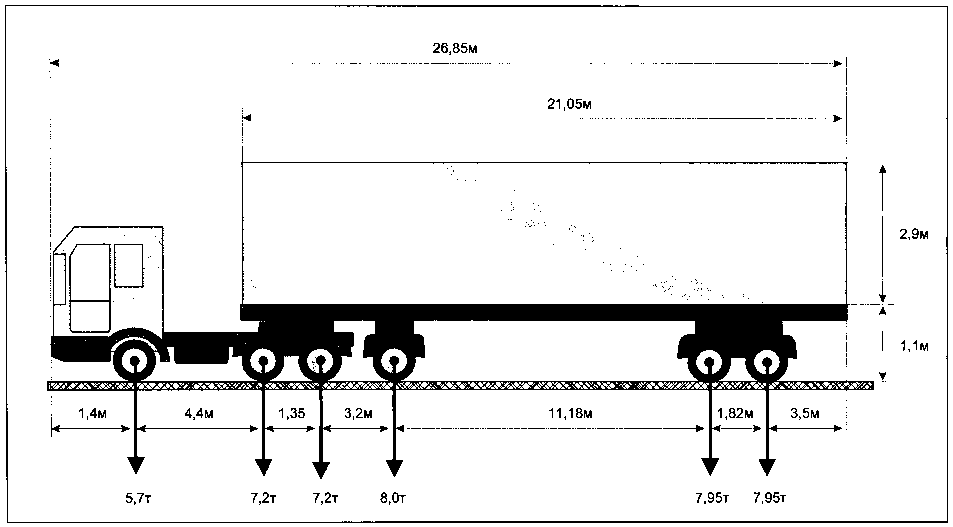     Вид сзади: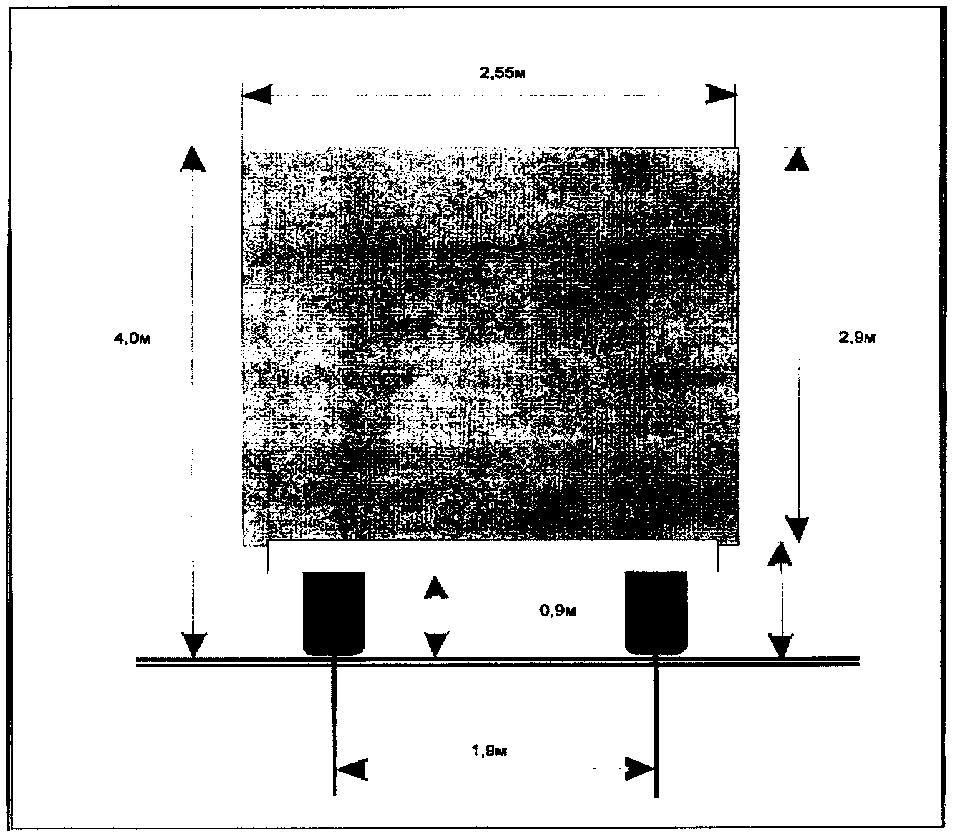 _____________________________________ ____________________________    (должность, Ф.И.О. заявителя)         (подпись заявителя)                                                                                          М.П. (при наличии)».Наименование, организационно-правовая форма, адрес и телефон (для юридических лиц), фамилия, имя, отчество, адрес и телефон (для индивидуальных предпринимателей, физических лиц) владельца транспортного средства           Наименование, организационно-правовая форма, адрес и телефон (для юридических лиц), фамилия, имя, отчество, адрес и телефон (для индивидуальных предпринимателей, физических лиц) владельца транспортного средства           Наименование, организационно-правовая форма, адрес и телефон (для юридических лиц), фамилия, имя, отчество, адрес и телефон (для индивидуальных предпринимателей, физических лиц) владельца транспортного средства           Наименование, организационно-правовая форма, адрес и телефон (для юридических лиц), фамилия, имя, отчество, адрес и телефон (для индивидуальных предпринимателей, физических лиц) владельца транспортного средства           Наименование, организационно-правовая форма, адрес и телефон (для юридических лиц), фамилия, имя, отчество, адрес и телефон (для индивидуальных предпринимателей, физических лиц) владельца транспортного средства           Наименование, организационно-правовая форма, адрес и телефон (для юридических лиц), фамилия, имя, отчество, адрес и телефон (для индивидуальных предпринимателей, физических лиц) владельца транспортного средства           Наименование, организационно-правовая форма, адрес и телефон (для юридических лиц), фамилия, имя, отчество, адрес и телефон (для индивидуальных предпринимателей, физических лиц) владельца транспортного средства           Наименование, организационно-правовая форма, адрес и телефон (для юридических лиц), фамилия, имя, отчество, адрес и телефон (для индивидуальных предпринимателей, физических лиц) владельца транспортного средства           Наименование, организационно-правовая форма, адрес и телефон (для юридических лиц), фамилия, имя, отчество, адрес и телефон (для индивидуальных предпринимателей, физических лиц) владельца транспортного средства           Наименование, организационно-правовая форма, адрес и телефон (для юридических лиц), фамилия, имя, отчество, адрес и телефон (для индивидуальных предпринимателей, физических лиц) владельца транспортного средства           Наименование, организационно-правовая форма, адрес и телефон (для юридических лиц), фамилия, имя, отчество, адрес и телефон (для индивидуальных предпринимателей, физических лиц) владельца транспортного средства           Наименование, организационно-правовая форма, адрес и телефон (для юридических лиц), фамилия, имя, отчество, адрес и телефон (для индивидуальных предпринимателей, физических лиц) владельца транспортного средства           Наименование, организационно-правовая форма, адрес и телефон (для юридических лиц), фамилия, имя, отчество, адрес и телефон (для индивидуальных предпринимателей, физических лиц) владельца транспортного средства           Наименование, организационно-правовая форма, адрес и телефон (для юридических лиц), фамилия, имя, отчество, адрес и телефон (для индивидуальных предпринимателей, физических лиц) владельца транспортного средства           ИНН, ОГРН/ОГРИП владельца     
транспортного средства ИНН, ОГРН/ОГРИП владельца     
транспортного средства ИНН, ОГРН/ОГРИП владельца     
транспортного средства ИНН, ОГРН/ОГРИП владельца     
транспортного средства ИНН, ОГРН/ОГРИП владельца     
транспортного средства Маршрут движения   (пункт отправления – пункт назначения с указанием адресов)Маршрут движения   (пункт отправления – пункт назначения с указанием адресов)Маршрут движения   (пункт отправления – пункт назначения с указанием адресов)Маршрут движения   (пункт отправления – пункт назначения с указанием адресов)Маршрут движения   (пункт отправления – пункт назначения с указанием адресов)Маршрут движения   (пункт отправления – пункт назначения с указанием адресов)Маршрут движения   (пункт отправления – пункт назначения с указанием адресов)Маршрут движения   (пункт отправления – пункт назначения с указанием адресов)Маршрут движения   (пункт отправления – пункт назначения с указанием адресов)Маршрут движения   (пункт отправления – пункт назначения с указанием адресов)Маршрут движения   (пункт отправления – пункт назначения с указанием адресов)Маршрут движения   (пункт отправления – пункт назначения с указанием адресов)Маршрут движения   (пункт отправления – пункт назначения с указанием адресов)Маршрут движения   (пункт отправления – пункт назначения с указанием адресов)Вид перевозки Вид перевозки Вид перевозки Вид перевозки Вид перевозки Вид перевозки Вид перевозки Вид перевозки Вид перевозки Вид перевозки местнаяместнаяместнаяместнаяНа срок                       На срок                       На срок                       На срок                       На срок                       с   по  по  На количество поездок (для тяжеловесных транспортных средств)На количество поездок (для тяжеловесных транспортных средств)На количество поездок (для тяжеловесных транспортных средств)На количество поездок (для тяжеловесных транспортных средств)На количество поездок (для тяжеловесных транспортных средств)Характеристика груза:         Характеристика груза:         Характеристика груза:         Характеристика груза:         Характеристика груза:         Делимый   Делимый   да                да                да                да                да                нет         нет         Наименование*Наименование*Наименование*Наименование*Наименование*Наименование*Наименование*Габариты          Габариты          Габариты          Габариты          Габариты          Масса       Масса       Длина свеса (м) (при наличии)Длина свеса (м) (при наличии)Длина свеса (м) (при наличии)Длина свеса (м) (при наличии)Длина свеса (м) (при наличии)Длина свеса (м) (при наличии)Длина свеса (м) (при наличии)Длина свеса (м) (при наличии)Длина свеса (м) (при наличии)Длина свеса (м) (при наличии)Длина свеса (м) (при наличии)Длина свеса (м) (при наличии)Длина свеса (м) (при наличии)Длина свеса (м) (при наличии)Транспортное средство (марка, модель, государственный регистрационный номер)Транспортное средство (марка, модель, государственный регистрационный номер)Транспортное средство (марка, модель, государственный регистрационный номер)Транспортное средство (марка, модель, государственный регистрационный номер)Транспортное средство (марка, модель, государственный регистрационный номер)Транспортное средство (марка, модель, государственный регистрационный номер)Транспортное средство (марка, модель, государственный регистрационный номер)Транспортное средство (марка, модель, государственный регистрационный номер)Транспортное средство (марка, модель, государственный регистрационный номер)Транспортное средство (марка, модель, государственный регистрационный номер)Транспортное средство (марка, модель, государственный регистрационный номер)Транспортное средство (марка, модель, государственный регистрационный номер)Транспортное средство (марка, модель, государственный регистрационный номер)Транспортное средство (марка, модель, государственный регистрационный номер)Параметры транспортного средства (автопоезда)                            Параметры транспортного средства (автопоезда)                            Параметры транспортного средства (автопоезда)                            Параметры транспортного средства (автопоезда)                            Параметры транспортного средства (автопоезда)                            Параметры транспортного средства (автопоезда)                            Параметры транспортного средства (автопоезда)                            Параметры транспортного средства (автопоезда)                            Параметры транспортного средства (автопоезда)                            Параметры транспортного средства (автопоезда)                            Параметры транспортного средства (автопоезда)                            Параметры транспортного средства (автопоезда)                            Параметры транспортного средства (автопоезда)                            Параметры транспортного средства (автопоезда)                            Масса транспортного средства (автопоезда) без груза/с грузом (т)  Масса транспортного средства (автопоезда) без груза/с грузом (т)  Масса транспортного средства (автопоезда) без груза/с грузом (т)  Масса транспортного средства (автопоезда) без груза/с грузом (т)  Масса тягача (т)Масса тягача (т)Масса прицепа    
(полуприцепа) (т)              Масса прицепа    
(полуприцепа) (т)              Масса прицепа    
(полуприцепа) (т)              Масса прицепа    
(полуприцепа) (т)              Масса прицепа    
(полуприцепа) (т)              Масса транспортного средства (автопоезда) без груза/с грузом (т)  Масса транспортного средства (автопоезда) без груза/с грузом (т)  Масса транспортного средства (автопоезда) без груза/с грузом (т)  Масса транспортного средства (автопоезда) без груза/с грузом (т)  Расстояния между осями  Расстояния между осями  Расстояния между осями  Расстояния между осями  Количество и скатность колес на каждой оси, наличие пневматической подвескиКоличество и скатность колес на каждой оси, наличие пневматической подвескиКоличество и скатность колес на каждой оси, наличие пневматической подвескиКоличество и скатность колес на каждой оси, наличие пневматической подвескиНагрузки на оси (т)     Нагрузки на оси (т)     Нагрузки на оси (т)     Нагрузки на оси (т)     Габариты транспортного средства (автопоезда):                            Габариты транспортного средства (автопоезда):                            Габариты транспортного средства (автопоезда):                            Габариты транспортного средства (автопоезда):                            Габариты транспортного средства (автопоезда):                            Габариты транспортного средства (автопоезда):                            Габариты транспортного средства (автопоезда):                            Габариты транспортного средства (автопоезда):                            Габариты транспортного средства (автопоезда):                            Габариты транспортного средства (автопоезда):                            Габариты транспортного средства (автопоезда):                            Габариты транспортного средства (автопоезда):                            Габариты транспортного средства (автопоезда):                            Габариты транспортного средства (автопоезда):                            Длина (м)    Ширина (м)   Ширина (м)   Высота  (м)       Высота  (м)       Высота  (м)       Высота  (м)       Минимальный радиус поворота с грузом (м)                        Минимальный радиус поворота с грузом (м)                        Минимальный радиус поворота с грузом (м)                        Минимальный радиус поворота с грузом (м)                        Минимальный радиус поворота с грузом (м)                        Минимальный радиус поворота с грузом (м)                        Минимальный радиус поворота с грузом (м)                        Способ связиСпособ связиСпособ связиСпособ связиСпособ связиСпособ связиСпособ связи(должность)            (должность)            (подпись)                   (подпись)                   (подпись)                   (подпись)                   (подпись)                   (подпись)                   (фамилия)           (фамилия)           (фамилия)           (фамилия)           (фамилия)           (фамилия)           